LM-Schulgolf im Lungau am Dienstag, 20.09.2016!Bei optimalen Verhältnissen fanden heuer im GC Lungau die Golf-Landesmeisterschaften der Salzburger Schulen statt. Wir nahmen heuer wieder mit einer Mannschaft teil: Tim Brandstätter (4 AK), Felix Bernstorf (5 DK) und Tobias King (3 BK) schlugen sich tapfer und belegten den 5. Platz! Danke nochmals von meiner Seite an die drei Golfer, die unsere Schule vertreten haben!Mag. Dietmar Wimmer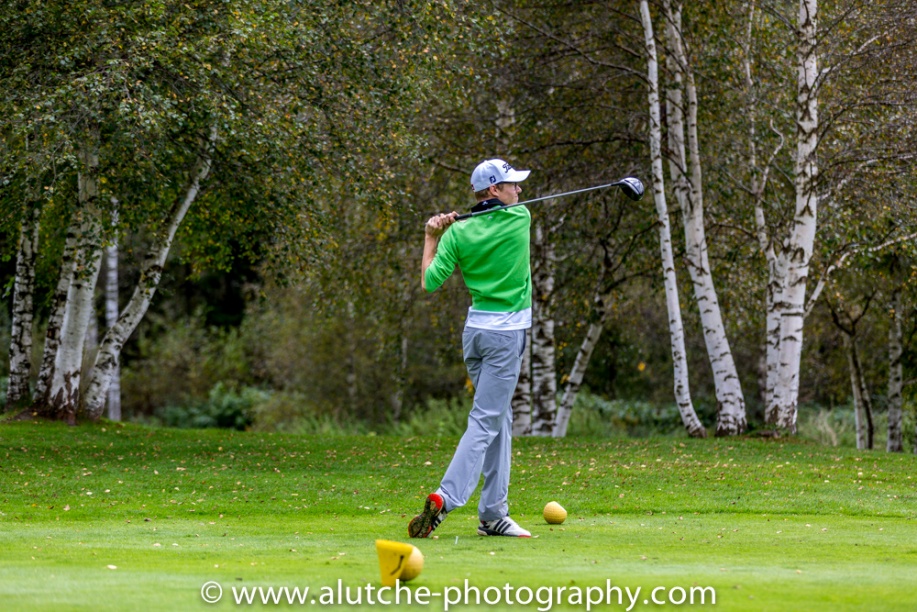 Einige Eindrücke dieser Veranstaltung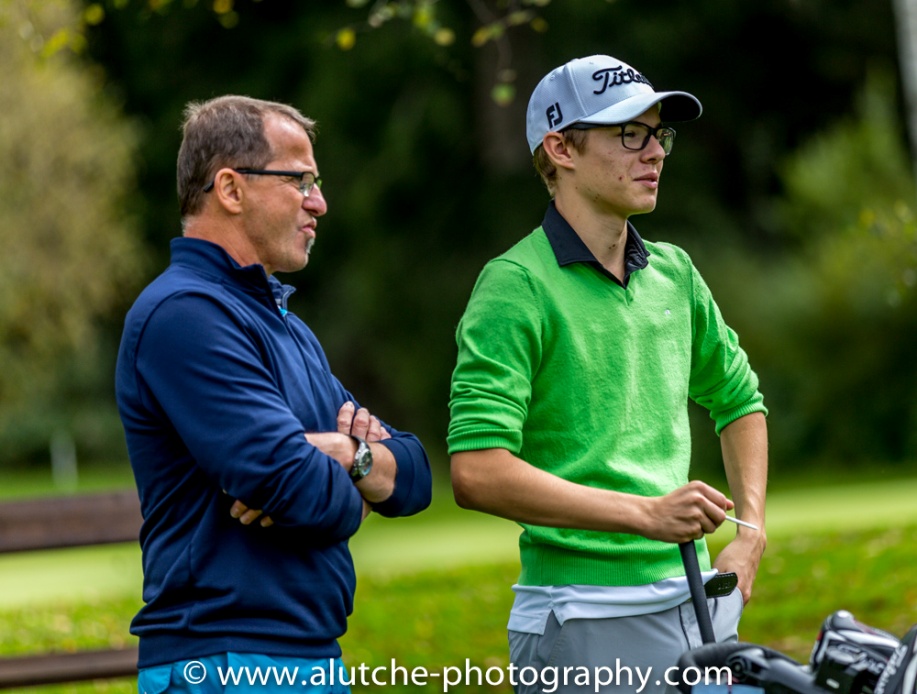 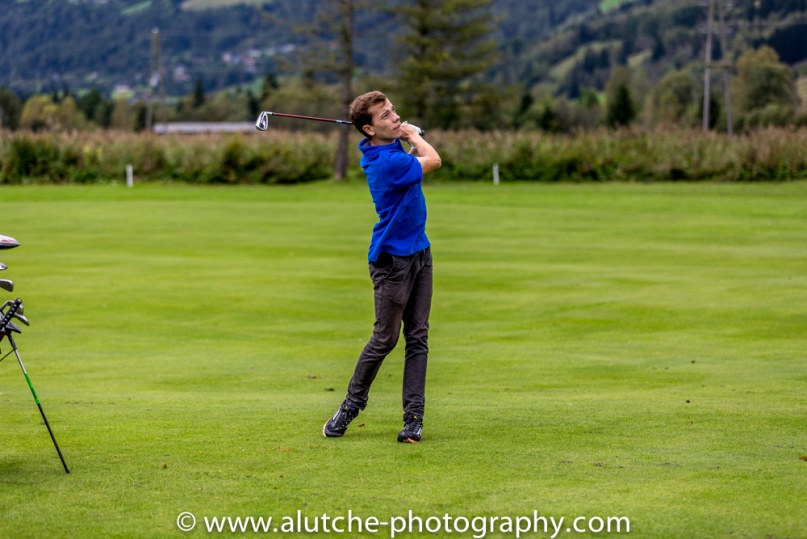 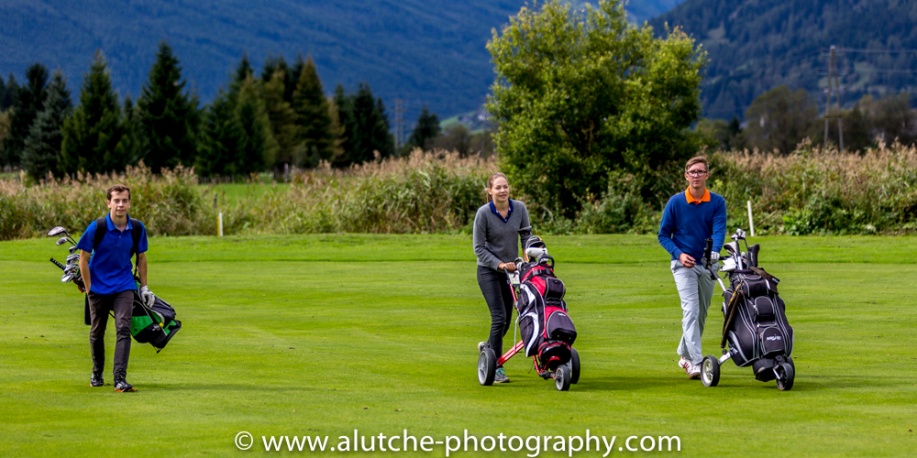 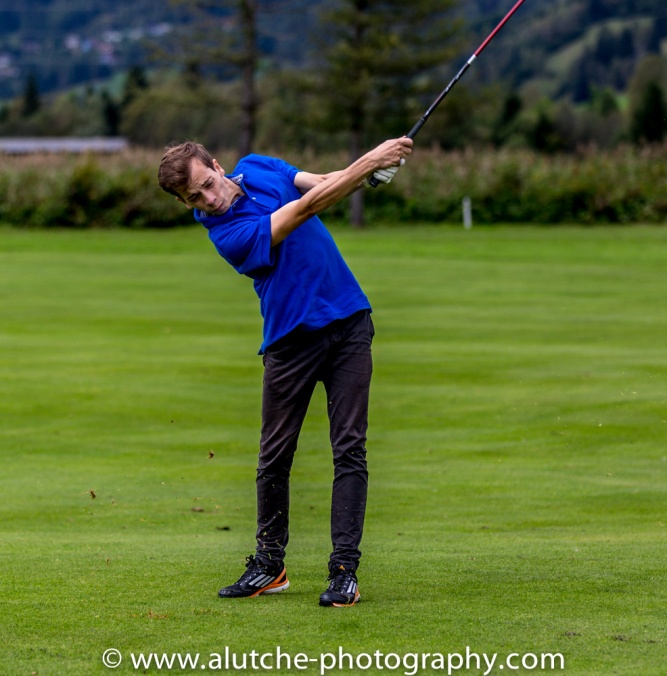 